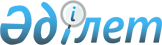 2009 жылға арналған аудандық бюджеті туралы
					
			Күшін жойған
			
			
		
					Ақтөбе облысы Мұғалжар аудандық мәслихатының 2008 жылғы 19 желтоқсандағы N 79 шешімі. Ақтөбе облысының Мұғалжар аудандық әділет басқармасында 2009 жылдың 5 қаңтарда N 3-9-86 тіркелді. Күші жойылды - Ақтөбе облысы Мұғалжар аудандық мәслихатының 2010 жылғы 16 ақпандағы N 176 шешімімен      Ескерту. Күші жойылды - Ақтөбе облысы Мұғалжар аудандық мәслихатының 2010.02.16 N 176 шешімімен.

      Қазақстан Республикасының 2001 жылғы 23 қантардағы N 148

"Қазақстан Республикасындағы жергілікті мемлекеттік басқару туралы" Заңының 6 бабына, Қазақстан Республикасының 2008 жылғы 4 желтоқсандағы N 95 Бюджеттік Кодексінің 9 бабына және облыстық мәслихаттың 2008 жылғы 10 желтоқсандағы "2009 жылға арналған облыстық бюджет туралы" N 125 шешіміне сәйкес аудандық мәслихат ШЕШІМ ЕТЕДІ:

       

1. 2009 жылға арналған аудандық бюджет N 1 қосымшаға сәйкес мынадай көлемде бекітілсін:

      1) кірістер                  6 526 989,2 мың теңге;

      оның ішінде:

      салықтық түсімдер бойынша      5 729 329 мың теңге;

      салықтық емес түсімдер бойынша    22 234 мың теңге;

      негізгі капиталды сатудан         15 000 мың теңге;

      трансферттер түсімдері бойынша 760 426,2 мың теңге;

      2) шығындар:                 7 399 573,6 мың теңге;

      3) таза бюджеттік кредит беру          0 мың теңге;

      оның ішінде:

      бюджеттік кредиттер                    0 мың теңге;

      бюджеттік кредиттерді өтеу             0 мың теңге;

      4) қаржы активтерімен жасалынатын

      операциялар бойынша сальдо        34 224 мың теңге;

      оның ішінде:

      қаржы активтерін сатып алу        34 224 мың теңге;

      5) бюджет тапшылығы           -906 808,4 мың теңге;

      6) бюджет тапшылығын

      қаржыландыру                   906 808,4 мың теңге;

      Ескерту. 1 тармағына өзгерту енгізілді - Ақтөбе облысының Мұғалжар аудандық мәслихатының 2009.02.09 N 94 (2009 жылғы 1 қаңтардан бастап қолданысқа енгізіледі), 2009.04.23 N 113 (2009 жылғы 1 қаңтардан бастап қолданысқа енгізіледі), 2009.07.23 N 139 (2009 жылғы 1 қаңтардан бастап қолданысқа енгізіледі), 2009.10.27 N 153 (2009 жылғы 1 қаңтардан бастап қолданысқа енгізіледі), 2009.11.26 N 156 (2009 жылғы 1 қаңтардан бастап қолданысқа енгізіледі) шешімдерімен.

      2. Аудандық бюджеттің кірісіне мыналар есептелетін болып белгіленсін:

      жеке табыс салығы;

      әлеуметтік салық;

      жеке және заңды тұлғалар, дара кәсіпкерлер мүлкіне салық;

      жер салығы;

      бірыңғай жер салығы;

      көлік құралдарына салық;

      бензинге және дизель отынына акциздер;

      жер учаскелерін пайдаланғаны үшін төлемақы;

      дара кәсіпкерлерді мемлекеттік тіркегені үшін алым;

      республикалық бюджет есебіне жазылатын консулдық алымнан және мемлекеттік баждардан басқа, мемлекеттік баж аудан (облыстық маңызы бар қала) бюджетіне түсетін салық түсімдері болып табылады;

      ауданның (облыстық маңызы бар қаланың) коммуналдық меншігінің мүлкін жалға беруден түсетін кірістер;

      аудан (облыстық маңызы бар қала) бюджетінен қаржыландырылатын мемлекеттік мекемелердің тауарлар (жұмыстар, қызметтер көрсетуді) өткізуінен түсетін түсімдер;

      аудан (облыстық маңызы бар қала) бюджетінен қаржыландырылатын мемлекеттік мекемелер салатын айыппұлдар, өсімпұлдар, санкциялар,

өндіріп алу;

      аудан (облыстық маңызы бар қала) бюджетіне басқа да салықтық емес түсімдер аудан (облыстық маңызы бар қала) бюджетіне салықтық емес түсімдер болып табылады;

      ауыл шаруашылығы мақсатындағы жер учаскелерін қоспағанда, жер учаскелерін сатудан түсетін түсімдер.

       

3. Қазақстан Республикасының "2009-2011 жылдарға арналған республикалық бюджет туралы" Заңының 5 бабына сәйкес жұмыс берушілер еңбекке уақытша жарамсыздығы, жүктілігі мен босануы бойынша, бала туған кезде, жерлеуге есептеген Мемлекеттік әлеуметтік сақтандыру қорынан төленіп келген жәрдемақы сомаларының аталған қорға аударымдардың есептелген сомасынан асып түсуі нәтижесінде 1998 жылғы 31 желтоқсандағы жағдай бойынша құралған теріс сальдо ай сайын жалақы қорының 4 проценті шегінде әлеуметтік салық төлеу есебіне жатқызылады.

       

4. Қазақстан Республикасының "2009-2011 жылдарға арналған республикалық бюджет туралы" Заңының 8 бабына сәйкес 2009 жылғы 1 қаңтардан:

      1) жалақының ең төменгі мөлшері – 13 470 теңге;

      2) Қазақстан Республикасының заңнамасына сәйкес жәрдемақыларды және өзге де әлеуметтік төлемдерді есептеу үшін, сондай-ақ айыппұл санкцияларын, салықтар мен басқа да төлемдерді қолдану үшін айлық есептік көрсеткіш - 1 273 теңге;

      3) базалық әлеуметтік төлемдердің мөлшерін есептеу үшін ең төменгі күнкөріс деңгейінің шамасы – 13 470 теңге мөлшерінде белгіленгені ескеріліп, басшылыққа алынсын.

      2009 жылғы 1 шілдеден:

      1) жалақының ең төменгі мөлшері – 13 717 теңге;

      2) Қазақстан Республикасының заңнамасына сәйкес жәрдемақыларды және өзге де әлеуметтік төлемдерді есептеу үшін, сондай-ақ айыппұл санкцияларын, салықтар мен басқа да төлемдерді қолдану үшін айлық есептік көрсеткіш – 1 296 теңге;

      3) базалық әлеуметтік төлемдердің мөлшерін есептеу үшін ең төменгі күнкөріс деңгейінің шамасы – 13 717 теңге мөлшерінде белгіленсін.

      Ескерту. 4 тармаққа өзгерту енгізілді - Ақтөбе облысының Мұғалжар аудандық мәслихатының 2009.04.23 N 113 (2009 жылғы 1 қаңтардан бастап қолданысқа енгізіледі) шешімімен.

      5. 2009 жылдың төлемді салықтарынан түсетін жалпы соманы бөлу аудан бюджетінен мынадай мөлшерде белгіленсін:

      1) төлем көзінде кірістерге салынатын жеке табыс салығы бойынша 54 пайыз;

      2) әлеуметтік салық бойынша 54 пайыз;

       

6. 2009 жылға Мұғалжар ауданының бюджетінен облыстық бюджетке бюджеттік алулар көлемі 3 204 274 мың теңге болып белгіленсін.

      Ескерту. 6 тармаққа өзгерту енгізілді - Ақтөбе облысының Мұғалжар аудандық мәслихатының 2009.04.23 N 113 (2009 жылғы 1 қаңтардан бастап қолданысқа енгізіледі) шешімімен.

      7. 2009 жылға арналған аудандық бюджетте облыстық бюджеттен ағымдағы нысаналы трансферт республикалық бюджеттен ағымдағы нысаналы трансферттер есебінен түскені ескерілсін:

      ең төменгі күнкөріс деңгейі мөлшерінің өсуіне байланысты мемлекеттік атаулы әлеуметтік көмек пен 18 жасқа дейінгі баларға ай сайынғы мемлекеттік жәрдемақы төлеуге – 11 800 мың теңге, оның ішінде:

      аз қамтылған отбасыларының 18 жасқа дейінгі балаларға мемлекеттік жәрдемақылар төлеуге 9 300 мың теңге;

      мемлекеттік атаулы әлеуметтік көмекті төлеуге сомасы 2 500 мың теңге.

      Аталған трансферттерді бөлу аудан әкімдігінің қаулысы негізінде жүзеге асырылады.

      Ескерту. 7 тармаққа өзгерту енгізілді - Ақтөбе облысының Мұғалжар аудандық мәслихатының 2009.11.26 N 156 (2009 жылғы 1 қаңтардан бастап қолданысқа енгізіледі) шешімімен.

       

7-1. 2009 жылға арналған республикалық бюджеттен өңірлік жұмыспен қамту және кадрларды қайта даярлау стратегиясын іске асыруға сомасы 136 068 мың теңге нысаналы трансферттер түскені ескерілсін, оның ішінде:

      тұрғындарды жұмыспен қамтамасыз етуге – 112704 мың теңге;

      әлеуметтік жұмыс орындарын және жастар практикасы бағдарламасын кеңейтуге – 23 364 мың теңге;

      Аталған соманы бөлу облыс әкімдігінің қаулысы негізінде жүзеге асырылады.

     Ескерту. 7-1 тармақпен толықтырылды - Ақтөбе облысының Мұғалжар аудандық мәслихатының 2009.04.23 N 113 (2009 жылғы 1 қаңтардан бастап қолданысқа енгізіледі) шешімімен.

      8. 2009 жылға арналған аудандық бюджетте облыстық бюджеттен ағымдағы нысаналы трансферт республикалық бюджеттен ағымдағы нысаналы трансферттер есебінен түскені ескерілсін:

      Қазақстан Республикасында білім беруді дамытудың 2005-2010 жылдарға арналған мемлекеттік бағдарламасын іске асыруға 48 830 мың теңге сомасында, оның ішінде:

      негізгі орта және жалпы орта білім беретін мемлекеттік мекемелердегі физика, химия, биология кабинеттерін оқу жабдығымен жарақтандыруға – 12 150 мың теңге;

      бастауыш, негізгі және орта білім беретін мемлекеттік мекемелерде лингафондық және мультимедиялық кабинеттер құруға - 10 527,9 мың теңге;

      мемлекеттік жүйенің жаңа технологияларын енгізуге бастауыш, негізгі орта және жалпы орта білім берудің мемлекеттік жүйесіне интерактивті оқыту жүйесіне енгізуге - 25 428 мың теңге;

     Аталған трансферттерді бөлу аудан әкімдігінің қаулысы негізінде жүзеге асырылады.

      Ескерту. 8 тармағына өзгерту - Ақтөбе облысының Мұғалжар аудандық мәслихатының 2009.02.09 N 94 (2009 жылғы 1 қаңтардан бастап қолданысқа енгізіледі), 2009.07.23 N 139 (2009 жылғы 1 қаңтардан бастап қолданысқа енгізіледі), 2009.11.26 N 156 (2009 жылғы 1 қаңтардан бастап қолданысқа енгізіледі) шешімдерімен.

      9. 2009 жылға арналған аудандық бюджетте облыстық бюджеттен нысаналы даму трансферті республикалық бюджеттен нысаналы даму трансферттері есебінен түскені ескерілсін:

      Қазақстан Республикасының ауылдық аумақтарын дамытудың 2004-2010 жылдарға арналған мемлекеттік бағдарламасын іске асыру шеңберінде ауылдың әлеуметтік инфрақұрылымын дамытуға және нығайтуға 262 597 мың теңге сомасында, оның ішінде:

      қалалық, ауылдық (селолық) елді мекендерді ауыз сумен жабдықтау объектілерін салуға және реконструкциялауға – 262 597 мың теңге.

      Аталған трансферттерді бөлу аудан әкімдігінің қаулысы негізінде жүзеге асырылады.

     Ескерту. 9 тармаққа өзгерту енгізілді - Ақтөбе облысының Мұғалжар аудандық мәслихатының 2009.04.23 N 113 (2009 жылғы 1 қаңтардан бастап қолданысқа енгізіледі) шешімімен.

      10. 2009 жылға арналған аудандық бюджетте облыстық бюджеттен нысаналы даму трансферті республикалық бюджеттен нысаналы даму трансферттері есебінен түскені ескерілсін:

      Қазақстан Республикасында 2008-2010 жылдарға арналған тұрғын үй құрылысы мемлекеттік бағдарламасын іске асыруға 250 594 мың теңге сомасында, оның ішінде:

      мемлекеттік коммуналдық тұрғын үй қорының тұрғын үйін салуға  және (немесе) сатып алуға 23 737 мың теңге сомасында.

      Алынып тасталды - Ақтөбе облысының Мұғалжар аудандық мәслихатының 2009.02.09 N 94 (2009 жылғы 1 қаңтардан бастап қолданысқа енгізіледі) шешімімен.

      инженерлік-коммуникациялық инфрақұрылымды дамыту, жайластыру және (немесе) сатып алуға – 196 857 мың теңге.

      Аталған трансферттерді бөлу аудан әкімдігінің қаулысы негізінде жүзеге асырылады.

     Ескерту. 10 тармаққа өзгерту енгізілді - Ақтөбе облысының Мұғалжар аудандық мәслихатының 2009.04.23 N 113 (2009 жылғы 1 қаңтардан бастап қолданысқа енгізіледі) шешімімен.      

 10-1. 2009 жылға арналған облыстық бюджетте өңірлік жұмыспен қамту және кадрларды қайта даярлау стратегиясын іске асыруға сомасы 2 400 мың теңге қаражат қарастырылғаны ескерілсін, оның ішінде:

      тұрғындарды жұмыспен қамтамасыз етуге – 2 400 мың теңге;

      Аталған соманы бөлу облыс әкімдігінің қаулысы негізінде жүзеге асырылады.

      Ескерту. 10-1 тармақпен толықтырылды - Ақтөбе облысының Мұғалжар аудандық мәслихатының 2009.04.23 N 113 (2009 жылғы 1 қаңтардан бастап қолданысқа енгізіледі) шешімімен.

      11. 2009 жылға арналған аудандық бюджетте облыстық бюджеттен ағымдағы нысаналы трансферт республикалық бюджеттен ағымдағы нысаналы трансферттер есебінен түскені ескерілсін:

      ауылдық елді мекендердің әлеуметтік сала мамандарын әлеуметтік қолдау шараларын іске асыруға 4 185,3 мың теңге сомасында.

      Аталған трансферттерді бөлу аудан әкімдігінің қаулысы негізінде жүзеге асырылады.

     Ескерту. 11 тармаққа өзгерту енгізілді - Ақтөбе облысының Мұғалжар аудандық мәслихатының 2009.04.23 N 113 (2009 жылғы 1 қаңтардан бастап қолданысқа енгізіледі), 2009.11.26 N 156 (2009 жылғы 1 қаңтардан бастап қолданысқа енгізіледі) шешімдерімен.     11-1. 2009 жылға арналған аудандық бюджетке облыстық бюджеттен нысаналы трансферт есебінен түскені ескерілсін, оның ішінде:

      аудан мектептері үшін автобустар сатып алуға - 27437 мың теңге;

      ауданның жалпы білім беретін мектептерінің 1-4 сынып оқушылары үшін ыстық тамақты ұйымдастыруға – 37 139,0 мың теңге;

      ауданның қоғамдық ашық пунктеріне техникалық қызмет көрсетуге- 100,0 мың теңге

      жергілікті өкілетті органдардың шешімі бойынша мұқтаж азаматтардың жекелеген топтарына әлеуметтік көмекке - 10 000 мың теңге.

      Аталған трансферттерді бөлу аудан әкімдігінің қаулысы негізінде жүзеге асырылады.

      Ескерту. 11-1 тармақпен толықтырылды - Ақтөбе облысының Мұғалжар аудандық мәслихатының 2009.07.23 N 139, 2009.11.27 N 153(2009 жылғы 1 қаңтардан бастап қолданысқа енгізіледі) шешімімен.      12. Алынып тасталды - Ақтөбе облысының Мұғалжар аудандық мәслихатының 2009.07.23 N 139 (2009 жылғы 1 қаңтардан бастап қолданысқа енгізіледі) шешімімен.

      13. Бюджеттік инвестициялық жобаларды (бағдарламаларды) іске асыруға және заңды тұлғалардың жарғылық капиталын қалыптастыруға немесе ұлғайтуға бағытталған бюджеттік бағдарламаларға бөлуімен, 2009 жылға арналған аудандық бюджеттің бюджеттік даму бағдарламаларының тізбесі N 2 қосымшаға сәйкес бекітілсін.

      14. 2009 жылға арналған аудандық бюджетті атқару процесінде секвестрге жатпайтын аудандық бюджеттік бағдарламаларының тізбесі N 3 қосымшаға сәйкес бекітілсін.

      15. 2009 жылға арналған аудандық бюджетте ауылдық (селолық) округ әкімі аппараттарының бюджеттік бағдарламалары N 4 қосымшаға сәйкес бекітілсін.

      16. Осы шешім 2009 жылғы 1 қаңтардан бастап қолданысқа енгізіледі.       Аудандық мәслихаттың       Аудандық мәслихаттың

         кезекті он екінші          хатшысының м.а.

      сессиясының төрағасы       А.М.Беркімбаев                 П.П.Хохлов

Аудандық мәслихаттың

2008 жылғы 19 желтоқсандағы

N 79 шешіміне N 1 ҚОСЫМША      Ескерту. 1 қосымша жаңа редакцияда - Ақтөбе облысының Мұғалжар аудандық мәслихатының 2009.11.26 N 156 (2009 жылғы 1 қаңтардан бастап қолданысқа енгізіледі) шешімімен.2009 жылға арналған аудандық бюджет

Аудандық мәслихаттың

2008 жылғы 19 желтоқсандағы

N 79 шешіміне

2 ҚОСЫМША      Ескерту. 2 қосымша жаңа редакцияда - Ақтөбе облысының Мұғалжар аудандық мәслихатының 2009.04.23 N 113 (2009 жылғы 1 қаңтардан бастап қолданысқа енгізіледі) шешімімен.Бюджеттік инвестициялық жобаларды (бағдарламаларды)

іске асыруға және заңды тұлғалардың жарғылық капиталын қалыптастыруға немесе ұлғайтуға бағытталған бюджеттік бағдарламаларға бөлуімен, 2009 жылға арналған аудандық бюджеттің бюджеттік даму бағдарламаларының

ТІЗБЕСІ

Аудандық мәслихаттың

2009 жылғы 19 желтоқсандағы

N 79 шешіміне

3 ҚОСЫМШАБюджеттік инвестициялық жобаларды (бағдарламаларды) іске асыруға және заңды тұлғалардың жарғылық капиталын қалыптастыруға немесе ұлғайтуға бағытталған бюджеттік бағдарламаларға бөлуімен, 2009 жылға арналған аудандық бюджеттің бюджеттік даму бағдарламаларының

ТІЗБЕСІ

Аудандық мәслихаттың

2008 жылғы 19 желтоқсандағы

N 79 шешіміне

4 ҚОСЫМША      Ескерту. 4 қосымша жаңа редакцияда - Ақтөбе облысының Мұғалжар аудандық мәслихатының 2009.10.27 N 156 (2009 жылғы 1 қаңтардан бастап қолданысқа енгізіледі) шешімімен.Қаладағы аудан, аудандық маңызы бар қала, кент, ауыл (село), ауылдық (селолық) округ әкімі аппаратының 2009 жылға бюджеттік бағдарламаларыкестенің жалғасы
					© 2012. Қазақстан Республикасы Әділет министрлігінің «Қазақстан Республикасының Заңнама және құқықтық ақпарат институты» ШЖҚ РМК
				Сан

атыСын

ыбыІшк

і

сын

ыбыАТАУЫСомасы

(мың

теңге)1. КІРІСТЕР65269891САЛЫҚТЫҚ ТҮСІМДЕР573345901Табыс салығы4791982Жеке табыс салығы47919803Әлеуметтік салық4860001Әлеуметтік салық48600004Меншікке салынатын салықтар45549091Мүлікке салынатын салықтар44952373Жер салығы171554Көлік құралдарына салынатын салық404145Бірыңғай жер салығы210305Тауарларға, жұмыстарға және қызметтерге салынатын ішкі салықтар2069832Акциздер1461603Табиғи және басқа ресурстарды пайдаланғаны үшін түсетін түсімдер553234Кәсіпкерлік және кәсіби қызметті жүргізгені үшін алынатын алымдар550008Заңдық мәнді іс-әрекеттерді жасағаны және (немесе) оған уәкілеттігі бар мемлекеттік органдар немесе лауазымды адамдар құжаттар бергені үшін алынатын міндетті төлемдер63691Мемлекеттік баж63692САЛЫҚТЫҚ ЕМЕС ТҮСІМДЕР2160401Мемлекеттік меншіктен түсетін кірістер60005Мемлекет меншігіндегі мүлікті жалға беруден түсетін кірістер600002Мемлекеттік бюджеттен қаржыландырылатын мемлекеттік мекемелердің тауарларды (жұмыстарды, қызметтерді) өткізуінен түсетін түсімдер241Мемлекеттік бюджеттен қаржыландырылатын мемлекеттік мекемелердің тауарларды (жұмыстарды, қызметтерді) өткізуінен түсетін түсімдер2404Мемлекеттік бюджеттен қаржыландырылатын, сондай-ақ Қазақстан Республикасы Ұлттық Банкінің бюджетінен (шығыстар сметасынан) ұсталатын және қаржыландырылатын мемлекеттік мекемелер салатын айыппұлдар, өсімпұлдар, санкциялар, өндіріп алулар145001Мұнай секторы ұйымдарынан түсетін түсімдерді қоспағанда, мемлекеттік бюджеттен қаржыландырылатын, сондай-ақ ҚР Ұлттық Банкінің бюджетінен (шығыстар сметасынан) ұсталатын және қаржыландырылатын мемлекеттік мекемелер салатын айыппұлдар, өсімпұлдар, санкциялар, өндіріп алулар1450006Басқа да салықтық емес түсімдер10801Басқа да салықтық емес түсімдер10803Негізгі капиталды сатудан түсетін түсімдер1150003Жерді және материалдық емес активтерді сату115001Жерді сату115004Трансферттердің түсімдері760426,202Мемлекеттік басқарудың жоғары тұрған органдарынан түсетін трансферттер760426,22Облыстық бюджеттен түсетін трансферттер760426,2Фун

кци

она

лды

қ

топкіш

і

фун

кци

яБюд

жет

тік

бағ

дар

лам

ала

рды

ң

әкi

мшi

сібағ

дар

лам

аАТАУЫсомасы

(мың

теңгеІІ. ШЫҒЫНДАР7399573,601Жалпы сипаттағы мемлекеттiк қызметтер197735,81Мемлекеттiк басқарудың жалпы функцияларын орындайтын өкiлдi, атқарушы және басқа органдар167606,8112Аудан (облыстық маңызы бар қала) мәслихатының аппараты10626001Аудан (облыстық маңызы бар қала) мәслихатының қызметін қамтамасыз ету10626122Аудан (облыстық маңызы бар қала) әкімінің аппараты38033001Аудан (облыстық маңызы бар қала) әкімінің қызметін қамтамасыз ету37633108Жергілікті бюджеттік инвенстициялық және концессиялық жобалардың техникалық-экономикалық негіздемелерін әзірлеу және оларға сараптама жасау400123Қаладағы аудан, аудандық маңызы бар қала, кент, ауыл  (село), ауылдық (селолық) округ әкімінің аппараты118947,8001Қаладағы ауданның, аудандық маңызы бар қаланың, кенттің, ауылдың (селоның), ауылдық (селолық) округтің әкімі аппаратының қызметін қамтамасыз ету115857,8115Жергілікті атқарушы органы резервінің қаражаты есебінен соттардың шешімдері бойынша жергілікті атқарушы органдардың міндеттемелерін орындау30902Қаржылық қызмет19641452Ауданның (облыстық маңызы бар қаланың) қаржы бөлімі19641001Қаржы бөлімінің қызметін қамтамасыз ету15826003Салық салу мақсатында мүлікті бағалауды жүргізу255011Коммуналдық меншікке түскен мүлікті есепке алу, сақтау, бағалау және сату35605Жоспарлау және статистикалық қызмет10488453Ауданның (облыстық маңызы бар қаланың) экономика және бюджеттік жоспарлау бөлімі10488001Экономика және бюджеттік жоспарлау бөлімнің қызметін қамтамасыз ету1048802Қорғаныс134071Әскери мұқтаждар2647122Аудан (облыстық маңызы бар қала) әкімінің аппараты2647005Жалпыға бірдей әскери міндетті атқару шеңберіндегі іс-шаралар26472Төтенше жағдайлар жөніндегі жұмыстарды ұйымдастыру10760122Аудан (облыстық маңызы бар қала) әкімінің аппараты10760006Аудан (облыстық маңызы бар қала) ауқымындағы төтенше жағдайлардың алдын алу және оларды жою1076003Қоғамдық тәртіп, қауіпсіздік, құқықтық, сот, қылмыстық-атқару қызметі7401Құқық қорғау қызметі740458Ауданның (облыстық маңызы бар қаланың) тұрғын үй коммуналдық шаруашылығы, жолаушылар көлігі және автомобиль жолдары бөлімі740021Елді мекендерде жол жүрісі қауіпсіздігін қамтамасыз ету74004Бiлiм беру21128611Мектепке дейiнгi тәрбие және оқыту146261123Қаладағы аудан, аудандық маңызы бар қала, кент, ауыл (село), ауылдық (селолық) округ әкімінің аппараты4700004Мектепке дейінгі тәрбие ұйымдарын қолдау4700464Ауданның (облыстық маңызы бар қаланың) білім беру бөлімі141561009Мектепке дейiнгi тәрбие ұйымдарының қызметін қамтамасыз ету1415612Бастауыш, негізгі орта және жалпы орта бiлiм беру1867483464Ауданның (облыстық маңызы бар қаланың) білім беру бөлімі1867483003Жалпы білім беру1813834006Балалар үшін қосымша білім беру28221010Республикалық бюджеттен берілетін нысаналы трансферттердің есебінен білім берудің мемлекеттік жүйесіне оқытудың жаңа технологияларын енгізу254289Бiлiм беру саласындағы өзге де қызметтер99117464Ауданның (облыстық маңызы бар қаланың) білім беру бөлімі99117001Білім беру бөлімінің қызметін қамтамасыз ету15257005Ауданның (облыстық маңызы бар қаланың) мемлекеттік білім беру мекемелер үшін оқулықтармен, оқу-әдістемелік кешендерді сатып алу және жеткізу5000007Аудандық (қалалық) ауқымдағы мектеп олимпиадаларын және мектептен тыс іс-шараларды өткiзу3300011Өңірлік жұмыспен қамту және кадрларды қайта даярлау стратегиясын іске асыру шеңберінде білім беру объектілерін күрделі, ағымды жөндеу7556006Әлеуметтiк көмек және әлеуметтiк қамсыздандыру213125,22Әлеуметтiк көмек193687123Қаладағы аудан, аудандық маңызы бар қала, кент, ауыл  (село), ауылдық (селолық) округ әкімінің аппараты1745003Мұқтаж азаматтарға үйінде әлеуметтік көмек көрсету1745451Ауданның (облыстық маңызы бар қаланың) жұмыспен қамту және әлеуметтік бағдарламалар бөлімі191942002Еңбекпен қамту бағдарламасы67828005Мемлекеттік атаулы әлеуметтік көмек2770006Тұрғын үй көмегі3500007Жергілікті өкілетті органдардың шешімі бойынша мұқтаж азаматтардың жекелеген топтарына әлеуметтік көмек65212014Мұқтаж азаматтарға үйде әлеуметтiк көмек көрсету1282501618 жасқа дейінгі балаларға мемлекеттік жәрдемақылар35300017Мүгедектерді оңалту жеке бағдарламасына сәйкес, мұқтаж мүгедектерді міндетті гигиеналық құралдармен қамтамасыз етуге және ымдау тілі мамандарының, жеке көмекшілердің қызмет көрсету45079Әлеуметтiк көмек және әлеуметтiк қамтамасыз ету салаларындағы өзге де қызметтер19438451Ауданның (облыстық маңызы бар қаланың) жұмыспен қамту және әлеуметтік бағдарламалар бөлімі19438001Жұмыспен қамту және әлеуметтік бағдарламалар бөлімінің қызметін қамтамасыз ету18883,2011Жәрдемақыларды және басқа да әлеуметтік төлемдерді есептеу, төлеу мен жеткізу бойынша қызметтерге ақы төлеу55507Тұрғын үй коммуналдық шаруашылық10755741Тұрғын үй шаруашылығы666776467Ауданның (облыстық маңызы бар қаланың) құрылыс бөлімі242594003Мемлекеттік коммуналдық тұрғын үй қорының тұрғын үй құрылысы және (немесе) сатып алу23737004Инженерлік коммуникациялық инфрақұрылымды дамыту, жайластыру және (немесе) сатып алу218857458Ауданның (облыстық маңызы бар қаланың) тұрғын үй коммуналдық шаруашылығы, жолаушылар көлігі және автомобиль жолдары бөлімі424182003Мемлекеттік тұрғын үй қорының сақталуын ұйымдастыру260882004Азаматтардың жекелеген санаттарын тұрғын үймен қамтамасыз ету1633002Коммуналдық шаруашылық353957,8458Ауданның (облыстық маңызы бар қаланың) тұрғын үй коммуналдық шаруашылығы, жолаушылар көлігі және автомобиль жолдары бөлімі353957,8011Шағын қалаларды жылумен жабдықтауды үздіксіз қамтамысыз ету50000012Сумен жабдықтау және су бөлу жүйесінің қызмет етуі136965026Ауданның (облыстық маңызы бар қаланың) коммуналдық меншігіндегі жылу жүйелерін қолдануды ұйымдастыру166742,8027Ауданның (облыстық маңызы бар қаланың) коммуналдық меншігіндегі газ жүйелерін қолдануды ұйымдастыру2503Елді-мекендерді көркейту54840123Қаладағы аудан, аудандық маңызы бар қала, кент, ауыл  (село), ауылдық (селолық) округ әкімінің аппараты54840008Елді мекендерде көшелерді жарықтандыру22414009Елді мекендердің санитариясын қамтамасыз ету15536010Жерлеу орындарын күтіп-ұстау және туысы жоқ адамдарды жерлеу90011Елді мекендерді абаттандыру мен көгалдандыру1680008Мәдениет, спорт , туризм және ақпараттық кеністік139243,71Мәдениет саласындағы қызмет71585455Ауданның (облыстық маңызы бар қаланың) мәдениет және тілдерді дамыту бөлімі59817003Мәдени-демалыс жұмысын қолдау59817123Қаладағы аудан, аудандық маңызы бар қала, кент, ауыл (село), ауылдық (селолық) округ әкімінің аппараты11768006Жергілікті деңгейді мәдени демалыс жұмыстарын қолдау117682Спорт5300465Ауданның (облыстық маңызы бар қаланың) дене шынықтыру және спорт бөлімі5300006Аудандық (облыстық маңызы бар қалалық) деңгейде спорттық жарыстар өткiзу3550007Әртүрлі спорт түрлері бойынша аудан (облыстық маңызы бар қала) құрама командаларының мүшелерін дайындау және олардың облыстық спорт жарыстарына қатысуы17503Ақпараттық кеңiстiк39478455Ауданның (облыстық маңызы бар қаланың) мәдениет және тілдерді дамыту бөлімі35245006Аудандық (қалалық) кiтапханалардың жұмыс iстеуi34245007Мемлекеттік тілді және Қазақстан халықтарының басқа да тілді дамыту1000456Ауданның (облыстық маңызы бар қаланың) ішкі саясат бөлімі4233002Бұқаралық ақпарат құралдары арқылы мемлекеттік ақпарат саясатын жүргізу42339Мәдениет, спорт, туризм және ақпараттық кеңiстiктi ұйымдастыру жөнiндегi өзге де қызметтер22880,7455Ауданның (облыстық маңызы бар қаланың) мәдениет және тілдерді дамыту бөлімі14244001Мәдениет және тілдерді дамыту бөлімінің қызметін қамтамасыз ету9244004Өңірлік жұмыспен қамту және кадрларды қайта даярлау стратегиясын іске асыру шеңберінде мәдениет объектілерін күрделі, ағымды жөндеу5000456Ауданның (облыстық маңызы бар қаланың) ішкі саясат бөлімі5354,7001Ішкі саясат бөлімінің қызметін қамтамасыз ету4899,7003Жастар саясаты саласындағы өңірлік бағдарламаларды iске асыру455465Ауданның (облыстық маңызы бар қаланың) дене шынықтыру және спорт бөлімі3282001Дене шынықтыру және спорт бөлімі қызметін қамтамасыз ету328210Ауыл, су, орман, балық шаруашылығы, ерекше қорғалатын табиғи аумақтар, қоршаған ортаны және жануарлар дүниесін қорғау, жер қатынастары356700,41Ауыл шаруашылығы28064,4453Ауданның (облыстық маңызы бар қаланың) экономика және бюджеттік жоспарлау бөлімі4185,3099Республикалық бюджеттен берілетін нысаналы трансферттердің есебінен ауылдық елді мекендер саласының мамандарын әлеуметтік қолдау шараларын іске асыру4185,3462Ауданның (облыстық маңызы бар қаланың) ауыл шаруашылық бөлімі10751001Ауыл шаруашылығы бөлімінің қызметін қамтамасыз ету10751467Ауданның (облыстық маңызы бар қаланың)  құрылыс бөлімі13128,1010Ауыл шаруашылығы объектілерін дамыту13128,12Су шаруашылығы262597467Ауданның (облыстық маңызы бар қаланың) құрылыс бөлімі262597012Сумен жабдықтау жүйесін дамыту2625976Жер қатынастары6039463Ауданның (облыстық маңызы бар қаланың) жер қатынастары бөлімі6039001Жер қатынастары бөлімінің қызметін қамтамасыз ету60399Ауыл, су, орман, балық шаруашылығы және қоршаған ортаны қорғау мен жер қатынастары саласаындағы өзге де қызметтер60000455Ауданның (облыстық маңызы бар қаланың) мәдениет және тілдерді дамыту бөлімі60000008Өңірлік жұмыспен қамту және кадрларды қайта даярлау стратегиясын іске асыру шеңберінде ауылдарда (селоларда), ауылдық (селолық) округтерде әлеуметтік жобаларды қаржыландыру6000011Өнеркәсіп, сәулет, қала құрылысы және құрылыс қызметі42949,62Сәулет, қала құрылысы және құрылыс қызметі42949,6467Ауданның (облыстық маңызы бар қаланың) құрылыс бөлімі14490,6001Құрылыс бөлімінің қызметін қамтамасыз ету4233,2108Жергілікті бюджеттік инвенстициялық және концессиялық жобалардың техникалық-экономикалық негіздемелерін әзірлеу және оларға сараптама жасау10257,4468Ауданның (облыстық маңызы бар қаланың) сәулет және қала құрылысы бөлімі28459001Қала құрылысы және сәулет бөлімінің қызметін қамтамасыз ету3459003Аудан аумағы қала құрылысын дамытудың кешенді схемаларын, аудандық (облыстық) маңызы бар қалалардың, кенттердің және өзге де ауылдық елді мекендердің бас жоспарларын әзірлеу2500012Көлiк және коммуникация302101Автомобиль көлiгi30210123Қаладағы аудан, аудандық маңызы бар қала, кент, ауыл  (село), ауылдық (селолық) округ әкімінің аппараты17693013Аудандық маңызы бар қалаларда, кенттерде, ауылдарда (селоларда), ауылдық (селолық) округтерде автомобиль жолдарының жұмыс істеуін қамтамасыз ету17693458Ауданның (облыстық маңызы бар қаланың) тұрғын үй-коммуналдық шаруашылығы, жолаушылар көлігі және автомобиль жолдары бөлімі12517023Автомобиль жолдарының жұмыс істеуін қамтамасыз ету1251713Басқалар12309,63Кәсiпкерлiк қызметтi қолдау және бәсекелестікті қорғау5206469Ауданның (облыстық маңызы бар қаланың) кәсіпкерлік бөлімі5206001Кәсіпкерлік бөлімі қызметін қамтамасыз ету2986003Кәсіпкерлік қызметті қолдау22209Басқалар7103,6458Ауданның (облыстық маңызы бар қаланың) тұрғын үй-коммуналдық шаруашылығы, жолаушылар көлігі және автомобиль жолдары бөлімі7002001Тұрғын үй-коммуналдық шаруашылығы, жолаушылар көлігі және автомобиль жолдары бөлімінің қызметін қамтамасыз ету6602108Жергілікті бюджеттік инвенстициялық және концессиялық жобалардың техникалық-экономикалық негіздемелерін әзірлеу және оларға сараптама жасау400452Ауданның (облыстық маңызы бар қаланың) қаржы бөлімі101,6012Ауданның (облыстық маңызы бар қаланың) жергілікті атқарушы органының резерві101,615Трансферттер32047181Трансферттер3204718452Ауданның (облыстық маңызы бар қаланың) қаржы бөлімі3204718006Нысаналы пайдаланылмаған (толық пайдаланылмаған) трансферттерді қайтару443,6007Бюджеттік алулар3204274III. Таза бюджеттік кредит беру0Бюджеттік кредиттер0Бюджеттік кредиттерді өтеу0Фун

кци

она

лды

қ

топкіш

і

фун

кци

яБюд

жет

тік

бағ

дар

лам

ала

рды

ң

әкi

мшi

сібағ

дар

лам

аАТАУЫсомасы

(мың)

теңгеIV. Қаржы активтерімен жасалатын операциялар бойынша сальдо34224Қаржы активтерін сатып алу3422413Басқалар342249Басқалар34224452Ауданның (облыстық маңызы бар қаланың) қаржы бөлімі34224014Заңды тұлғалардың жарғылық капиталын қалыптастыру немесе ұлғайту34224V. Тапшылық-906808,4VI. Бюджет тапшылығын қаржыландыру906 808,4Сан

атыСын

ыбыІшк

і

сын

ыбыАТАУЫсомасы

(мың)

теңге8Бюджет қаражаттарының пайдаланылатын қалдықтары906808,41Бюджет қаражаты қалдықтары906808,41Бюджет қаражатының бос қалдықтары906808,4функционалдық топфункционалдық топфункционалдық топфункционалдық топфункционалдық топкіші функциякіші функциякіші функциякіші функциябюджеттік бағдарламалардың әкiмшісібюджеттік бағдарламалардың әкiмшісібюджеттік бағдарламалардың әкiмшісібағдарламабағдарламаАТАУЫИНВЕСТИЦИЯЛЫҚ ЖОБАЛАРЫ07Тұрғын үй-коммуналдық шаруашылық1Тұрғын үй шаруашылығы467Ауданның (облыстық маңызы бар қаланың) құрылыс бөлімі003Мемлекеттік коммуналдық тұрғын үй қорының тұрғын үй құрылысы және (немесе) сатып алу004Инженерлік коммуникациялық инфрақұрылымды дамыту және жайластыру және (немесе) сатып алуға кредит беру10Ауыл, су, орман, балық шаруашылығы, ерекше қорғалатын табиғи аумақтар, қоршаған ортаны және жануарлар дүниесін қорғау, жер қатынастары467Ауданның (облыстық маңызы бар қаланың) құрылыс бөлімі010Ауыл шаруашылығы объектілерін дамыту2Су шаруашылығы467Ауданның (облыстық маңызы бар қаланың) құрылыс бөлімі012Сумен жабдықтау жүйесін дамытуФункционалдық топФункционалдық топФункционалдық топФункционалдық топФункционалдық топкіші функциякіші функциякіші функциякіші функцияБюджеттік бағдарламалардың әкiмшiсіБюджеттік бағдарламалардың әкiмшiсіБюджеттік бағдарламалардың әкiмшiсібағдарламабағдарламакіші бағдарламаАтауы04Білім беру2Бастауыш,негізгі орта және жалпы орта білім беру464Ауданның (облыстық маңызы бар қаланың) білім беру бөлімі003Жалпы білім беруN р/нҚалалық, ауылдық округтер атауы001 "Қалада

ғы аудан,

аудан

дық маңы

зы бар

қала,

кент, ауыл

(село),

ауылдық

(селолық)

округ

әкімі

аппара

тының

қызметін

қамтама

сыз ету"004

"Мектеп

ке дейі

нгі тәрбие ұйымда

рын қолдау"003

"Мұқтаж азамат

тарға

үйінде

әлеумет

тік

көмек

көрсету"006

"Жергі

лікті

деңгей

де

мәдени

дема

лыс

жұмыс

тарын

қолдау"008

"Елді

мекен

дерде

көше

лерді

жарық

тандыру"1Қандыағаш қаласы әкімі аппараты15287,0142002Ембі қаласы әкімі аппараты11246,033003Жем қаласы әкімі аппараты19372,020004Ащысай ауылдық округі5051,160005Ақкемір ауылдық округі5306,135001886Батпақкөл ауылдық округі6580,67Енбек ауылдық округі5793,01008Егіндібұлақ ауылдық округі6257,06004353449Қ.Жұбанов атындағы ауылдық округі5700,025610Жұрын ауылдық округі5325,071511Құмсай ауылдық округі6 139,0407,0170,012Құмжарған ауылдық округі6 333,011 768,02 000,013Қайынды ауылдық округі6 679,014Талдысай ауылдық округі4 651,044,015Мүғалжар селосы6 138,0Жиыны:115 857,84 700,01 745,011 768,022 414,0N р/нҚалалық,

ауылдық

округтер

атауы009

"Елді

мекен

дердің

санита

риясын

қамтама

сыз ету"010

"Жерлеу орындар

ын күт

іп-ұстау

және

туысы

жоқ

адамдар

ды

жерлеу"011

"Елді мекен

дерді

абаттан

дыру мен

көгал

дандыру"013

"Аудан

дық маңы

зы бар

қала

ларда,

кентте

рде,

ауылдар

да (селолар

да), ауыл

дық

(селолық)

округтер

де автомо

биль

жолдары

ның жұмыс істеуін

қамтама

сыз ету"Барлы

ғы

(мың теңге)1Қандыағаш қаласы әкімі аппараты637290160001769369642,02Ембі қаласы әкімі аппараты547550020521,03Жем қаласы әкімі аппараты200030023672,04Ащысай ауылдық округі1315782,15Ақкемір ауылдық округі1279121,16Батпақкөл ауылдық округі1896769,67Енбек ауылдық округі1896082,08Егіндібұлақ ауылдық округі3537989,09Қ.Жұбанов атындағы ауылдық округі2276183,010Жұрын ауылдық округі1276167,011Құмсай ауылдық округі44,06760,012Құмжарған ауылдық округі44,020145,013Қайынды ауылдық округі-6679,014Талдысай ауылдық округі122,04817,015Мүғалжар селосы136,06274,0Жиыны:15 536,090,016 800,017 693,0206 603,8